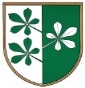 OBČINA KIDRIČEVOObčinski svetKopališka ul. 142325 Kidričevo									Predlog sklepaŠtev. 602-11/20211  Na podlagi 108. člen Zakona o organizaciji in financiranju vzgoje in izobraževanja  (Uradni list RS, št. 16/07-UPB, 36/08, 58/09, 64/09-popr., 65/09-popr, 20/11, 40/12-ZUJF, 57/12-ZPCP-ZD, 47/15, 46/16, 49/16-popr., in 25/17-ZVaj), 15. člena Statuta Občine Kidričevo (Uradno glasilo slovenskih občin, št. 62/16 in 16/18) je občinski svet Občine Kidričevo, na svoji _____. redni seji, dne __________, sprejelS  K  L  E  PO podaji soglasja k sistemizaciji delovnih mest v enoti vrtcaOsnovne šole KidričevoObčinski svet občine Kidričevo, podajo soglasje k sistemizaciji delovnih mest v enoti vrtca Kidričevo za šolsko leto 2020/2022, in sicer									Anton Leskovar;									Župan Občine Kidričevo Naziv delovnega mestaTarifna skupinaŠtevilo delovnih mestVzgojiteljicaVII11Vzgojiteljica predšolskih otrok - pomočnica vzgojiteljiceV11,80Pomočnica ravnateljiceVII1 od tega 068 DM kot pomočnica ravnateljice in 0,32 DM – delo z otrokiSvetovalni delavecVII0,33Organizator zdravstveno-higienskega režimaVII0,18Organizator prehraneVII0,18RačunovodjaVII0,50Poslovni sekretarVI0ČistilkaII2PericaII0,50KuharicaIV3,20Glavna kuharicaV1HišnikIV0,50Otrokov spremljevalecV1Računalničar – fakultativaVII0,15Kuhar – tržna dejavnostIV1,50